Пояснительная записка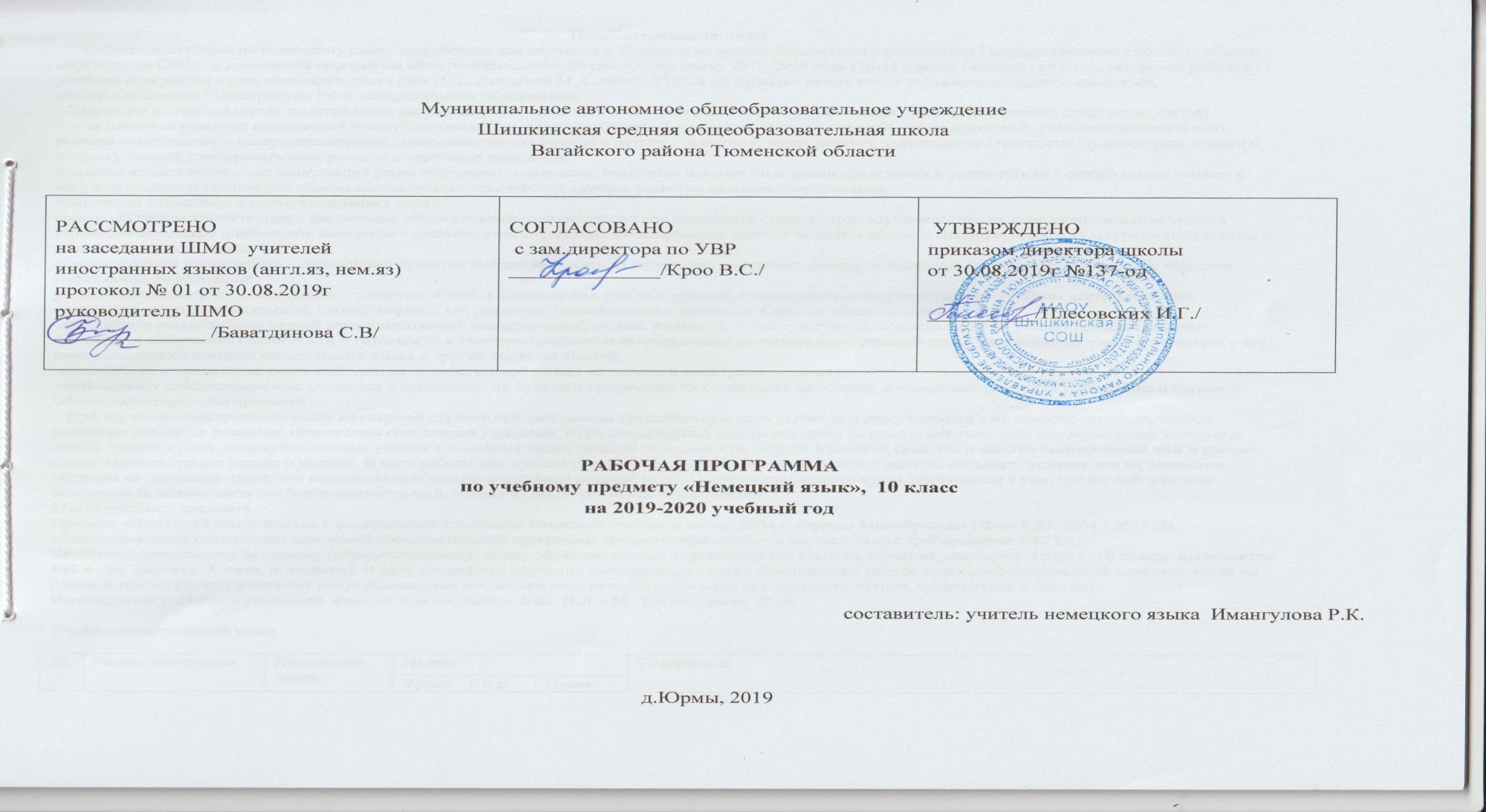     Нормативно-правовые документы: Рабочая программа по немецкому языку для 10 класса составлена на основе - Федерального Закона «Об образовании в Российской Федерации» (от 29.12. 2012 № 273-ФЗ); - Приказа Министерства просвещения РФ от 28 декабря 2018 г. № 345 «Об утверждении федерального перечня учебников, рекомендуемых к использованию при реализации имеющих государственную аккредитацию образовательных программ начального общего, основного общего, среднего общего образования»- примерной программы основного среднего образования по немецкому языку  (Письмо Министерства образования и науки РФ от 07.07.2005г. № 03-1263 «О примерных программах по учебным предметам федерального базисного учебного плана») - авторской программы  по немецкому языку для 10 классов  под редакцией И.Л.Бим, Л.И. Рыжова- учебного плана МАОУ Шишкинской СОШ  - положения «О рабочих программах» МАОУ Шишкинской СОШ.    Изучение в старшей школе иностранного языка в целом и немецкого в частности на базовом уровне направлено на достижение следующих целей:    - дальнейшее развитие иноязычной коммуникативной компетенции (речевой, языковой, социокультурной, компенсаторной, учебно-познавательной): речевая компетенция – совершенствование коммуникативных умений в четырех основных  видах речевой деятельности (говорении, аудировании, чтении и письме); умений планировать свое речевое и неречевое поведение; языковая компетенция – систематизация ранее изученного материала; овладение новыми языковыми средствами в соответствии с отобранными темами и сферами общения: увеличение объема используемых лексических единиц; развитие навыков оперированияязыковыми единицами в коммуникативных целях;социокультурная компетенция – увеличение объема знаний о социокультурной специфике страны/стран изучаемого языка, совершенствование умений строить свое речевое и неречевое поведение адекватно этой специфике, формирование умений выделять общее и специфическое в культуре родной страны и страны изучаемого языка;компенсаторная компетенция – дальнейшее развитие умений выходить из положения в условиях дефицита языковых средств при получении и передаче иноязычной информации;учебно-познавательная компетенция – развитие общих и специальных учебных умений, позволяющих совершенствовать учебную деятельность по овладению иностранным языком, удовлетворять с его помощью познавательные интересы в других областях знания.-дальнейшее развитие иноязычной коммуникативной компетенции (речевой, языковой, социокультурной, компенсаторной, учебно-познавательной): -развитие и воспитание способности и готовности к самостоятельному и непрерывному изучению иностранного языка, дальнейшему самообразованию с его помощью, использованию иностранного языка в других областях знаний;-способности к самооценке через наблюдение за собственной речью на родном и иностранном языках;-личностному самоопределению учащихся в отношении их будущей профессии; их социальная адаптация; формирование качеств гражданина и патриота.Общая характеристика предмета   При изучении иностранного языка на старшей ступени средней школы существенную роль играет помощь учащимся в их самоопределении, особое внимание уделяется развитию ценностных ориентиров учащихся. Курс для основной школы построен на взаимодействии трёх основных содержательных линий: первая из них –коммуникативные умения в основных видах речевой деятельности, вторая- языковые средства и навыки оперирования ими и третья- социальнокультурные знания и умения. В ходе работы над курсом учащиеся выполняют проекты, которые должны создавать условия для их реального общения на немецком языке или имитировать общение средствами ролевой игры. Особенность данного курса заключается в том, что он даёт учителю возможность планировать учебно-воспитательный, исходя из своих реальных потребностей. Место учебного предметаПредмет «Немецкий язык» входит в федеральный компонент базисного учебного плана  2004 г. (приказ Минобрнауки РФ от 9.03. 2004 г.№1312), обеспечивающего реализацию основоной образовательной программы среднего образования в соответствии с требовнаиями ФКГОС.  Согласно федеральному базисному (образовательному) плану образовательных учреждений РФ всего на изучение немецкого  языка в  10 классе  выделяется 102 ч. (из  расчета  3  часа  в  неделю). В силу специфики обучения иностранным языкам большинство уроков носят комбинированный характер, когда на одном и том же уроке у учащихся могут развиваться все четыре вида речевой деятельности (говорение, чтение, аудирование и письмо). Используется учебник « Немецкий  язык.10  класс». Автор   Бим  И.Л. - М.: Просвещение, 2010;Учебно-тематический планТРЕБОВАНИЯ К УРОВНЮ ПОДГОТОВКИ ОБУЧАЮЩИХСЯВ результате изучения иностранного языка на базовом уровне десятиклассники должны: 
знать/понимать 
-  значения новых лексических единиц, связанных с тематикой учебника и соответствующими ситуациями общения, в том числе оценочной лексики, реплик-клише речевого этикета, отражающих особенности культуры стран изучаемого языка; -  значения изученных грамматических явлений (пассивный залог, причастие и распространенное определение сослагательное наклонение, различные виды придаточных  предложений); - страноведческую информацию из аутентичных источников, обогащающую социальный опыт школьников: сведения о странах изучаемого языка, их традициях и обычаях; 
уметь: (Говорение)Диалогическая речьСовершенствование умений участвовать в диалогах этикетного характера,  диалогах-расспросах, диалогах-побуждениях к действию, диалогах-обменах информацией, а также в  диалогах смешанного типа, включающих элементы разных типов диалогов на основе новой тематики, в тематических ситуациях официального и неофициального повседневного общения.Развитие умений:участвовать в беседе/дискуссии на знакомую тему,осуществлять запрос информации,обращаться за разъяснениями,выражать свое отношение к высказыванию партнера, свое мнение по обсуждаемой теме.Объем диалогов – до 6-7 реплик со стороны каждого учащегося.Монологическая речьСовершенствование умений устно выступать с сообщениями в связи с  увиденным / прочитанным,  по результатам работы над иноязычным проектом. Развитие умений:делать сообщения, содержащие наиболее важную информацию по теме/проблеме, кратко передавать содержание полученной информации;рассказывать о себе, своем окружении, своих планах, рассуждать о фактах/событиях, приводя примеры, аргументы, описывать особенности жизни и культуры своей страны и страны/стран изучаемого языка.Объем  монологического высказывания 12-15 фраз.АудированиеДальнейшее развитие понимания на слух (с различной степенью полноты и точности) высказываний собеседников в процессе общения, а также содержание  аутентичных аудио- и видеотекстов различных жанров и длительности звучания до 3х минут:понимания основного содержания несложных звучащих текстов монологического и диалогического характера в рамках изучаемых тем; выборочного понимания необходимой информации в  объявлениях  и информационной рекламе;относительно полного понимания высказываний собеседника в наиболее распространенных стандартных ситуациях повседневного общения.Развитие умений: отделять главную информацию от второстепенной; выявлять наиболее значимые факты;определять свое отношение к ним, извлекать из аудио текста необходимую/интересующую информацию.ЧтениеДальнейшее развитие всех основных видов чтения аутентичных текстов различных  стилей: публицистических, научно-популярных,  художественных, прагматических, а также  текстов из разных областей знания (с учетом межпредметных связей):ознакомительного чтения – с целью понимания основного содержания  сообщений, отрывков из произведений художественной литературы,  несложных публикаций научно-познавательного характера;изучающего чтения – с целью полного и точного понимания информации прагматических текстов (инструкций, рецептов, статистических данных);просмотрового/поискового чтения – с целью выборочного понимания необходимой/интересующей информации из текста, проспекта.Развитие умений:выделять основные факты; отделять главную информацию от второстепенной;раскрывать причинно-следственные связи между фактами;извлекать необходимую/интересующую информацию; определять свое отношение к прочитанному.Письменная речьРазвитие умений писать личное письмо, заполнять анкеты, бланки; излагать сведения о себе в форме, принятой в странах, говорящих на немецком языке (автобиография/резюме); составлять план, тезисы устного/письменного сообщения, в том числе на основе выписок из  текста. Развитие умений: расспрашивать в личном письме о новостях и сообщать их;  рассказывать об отдельных фактах/событиях своей жизни, выражая свои суждения и  чувства; описывать свои планы на будущее.КАЛЕНДАРНО-ТЕМАТИЧЕСКОЕ ПЛАНИРОВАНИЕ2 полугодие.Материально-техническое обеспечениеВ комплект данного УМК входят: рабочая программаБим И. Л., Садомова Л. В., Лытаева М. Л. Немецкий язык: Учебник для 10 класса общеобразовательных  учреждений. Бим И. Л., Садомова Л. В. Немецкий язык: Рабочая тетрадь к учебнику для 10 класса  общеобразовательных учреждений. Бим И. Л., Садомова Л. В., Лытаева М. Л. Немецкий язык: Языковой портфель к учебнику для 10 класса общеобразовательных учреждений.Бим И. Л., Садомова Л. В.  Немецкий язык: Книга для учителя к учебнику для 10 класса общеобразовательных учреждений.№Раздел программыКоличество часовИз нихИз нихИз нихСодержание №Раздел программыКоличество часовУрокиК.р.ПроектыСодержание 1.Вот уже несколько лет мы учим немецкий язык. Что мы уже знаем? Что умеем?2725111. Нам уже много известно о Германии. Насколько глубоки наши знания?2. Берлин обновляется и хорошеет с каждым днём. Он вновь становится столицей, теперь столицей объединённой Германии. А что мы знаем о других городах Германии?3. Немецкий язык сейчас очень популярен. Почему же многие лингвисты считают, что немецкий язык в беде?4. Немцы. Что отличает их от представителей других национальностей? Черты их характера, их традиции и культура.5. А что мы можем рассказать о нашей стране, о родном городе/ селе, о наших традициях и обычаях, о языке?6. «Love-Parade» - самый большой парад оркестров, исполняющих музыку в стиле «техно», постепенно превратился в Берлине в своеобразный карнавал.Грамматика: 1. Повторение: употребление Präsens и Präteritum Passiv, Perfekt Passiv, Plusquamperfekt Passiv, Futurum Passiv. Пассив c модальными глаголами.2. Конструкция haben/sein+ zu + Infinitiv.2.Школьный обмен, международные молодёжные проекты. Хотите ли вы в них участвовать?1917111. Школьный обмен может иметь различные формы. Ученики из Орла вместе с немецкими школьниками из Оффенбаха интересно провели каникулы в лагере в 80 км от Мюнхена. Диалог культур.2. Элиза Брюкнер 6 месяцев училась в одной из московских школ, изучала русский язык. Она рассказывает о своих впечатлениях, проблемах и переживаниях.3. «Вместе в 21 век» - под таким девизом проводился русско-немецкий молодёжный форум в Москве и Берлине. 4. Экологический проект – шесть детей из разных стран полетели в Канаду вместе с другими членами „Greanpeace“, чтобы встретиться с политиками и представителями лесозаготовительных фирм, заявить протест и потребовать прекратить вырубку тропических лесов.Грамматика:1. Употребление Partizip I и Partizip II в роли определения.2. Перевод предложений с распространённым определением.3. Повторение:Определение рода имен существительных по форме (по суффиксам).Придаточные предложения места.3.Дружба, любовь… Всегда ли это приносит только счастье?2927111. Дружба даёт людям уверенность в жизни, помогае6т решить многие проблемы. Когда у тебя есть друг, ты больше не одинок. Информация из молодёжных журналов о жизни и проблемах молодёжи в Германии.2. Но многие дружеские отношения, сложившиеся в детском саду или в школе, распадаются. Просыпается любопытство ко многому, расходятся интересы, проявляется желание опробовать новые стили поведения. Как справиться бывшим друзьям с такой проблемой? Советы даёт психолог.3. Любовь. Она не всегда приносит счастье. Часто возникают проблемы, и молодые люди решают их по-разному. Статистические данные о вступлении в брак и разводах в Германии. Знакомство с произведениями молодёжной литературы.Грамматика:1. Распознавание в тексте и правильный перевод конструкции на русский язык.2. Повторение:Распространенное определение.Склонение имен существительных.3.Союзы еntweder...oder – или…или,  sowohl...als auch – как…,так и,    einerseits...andererseits – с одной стороны…, с другой стороны.4.Искусство идёт от умений. Также музыкальное искусство?2724211. Слово «искусство» в немецком языке происходит от слова «уметь». Как возникли такого рода искусства, как живопись, скульптура, музыка, танцы, поэзия и проза?2. История Германии тесно связана с историей не только классической, но и современной джазовой, а также рок -  и поп-музыки.3. А что нам известно  о разных музыкальных жанрах и их представителях?4. Молодёжный журнал „Juma“ провёл опрос молодёжи о её отношении к классической и современной музыке. Мнения разделились.5. В Германии и Австрии жили и работали такие великие композиторы, как Бах, Моцарт, Бетховен. Некоторые сведения об их жизни и творчестве.6. Музыка звучит сейчас повсюду. Но иногда оно выполняет функции «праздничной обёртки» или фона в бюро, аэропорту, отеле или на вокзале. Есть ли будущее у такой музыки?7. Современные немецкие группы и победители хит-парадов. Кто они? Каков их репертуар? Информация о современных немецких музыкальных группах и исполнителях.Грамматика: Повторение придаточных предложений и их систематизация.Порядок слов в придаточном предложении.5.Итого1029354№п/пНаименование раздела/темыКол-во часовТип урокаОсновные виды деятельности, формы работыДата 
проведенияДата 
проведенияДата 
проведения№п/пНаименование раздела/темыКол-во часовТип урокаОсновные виды деятельности, формы работыпланфактфактSchon einige Jahre Deutsch. Was wissen wir da schon alles? Was konnen wir schon?- 27 часовВот уже несколько лет мы учим немецкий язык. Что мы уже знаем? Что умеем?Schon einige Jahre Deutsch. Was wissen wir da schon alles? Was konnen wir schon?- 27 часовВот уже несколько лет мы учим немецкий язык. Что мы уже знаем? Что умеем?Schon einige Jahre Deutsch. Was wissen wir da schon alles? Was konnen wir schon?- 27 часовВот уже несколько лет мы учим немецкий язык. Что мы уже знаем? Что умеем?Schon einige Jahre Deutsch. Was wissen wir da schon alles? Was konnen wir schon?- 27 часовВот уже несколько лет мы учим немецкий язык. Что мы уже знаем? Что умеем?Schon einige Jahre Deutsch. Was wissen wir da schon alles? Was konnen wir schon?- 27 часовВот уже несколько лет мы учим немецкий язык. Что мы уже знаем? Что умеем?Schon einige Jahre Deutsch. Was wissen wir da schon alles? Was konnen wir schon?- 27 часовВот уже несколько лет мы учим немецкий язык. Что мы уже знаем? Что умеем?Schon einige Jahre Deutsch. Was wissen wir da schon alles? Was konnen wir schon?- 27 часовВот уже несколько лет мы учим немецкий язык. Что мы уже знаем? Что умеем?Schon einige Jahre Deutsch. Was wissen wir da schon alles? Was konnen wir schon?- 27 часовВот уже несколько лет мы учим немецкий язык. Что мы уже знаем? Что умеем?1Знакомство с УМК И. Л. Бим  «Немецкий язык. 10 класс»У карты Германии1Вводный.Познакомиться с учебником, задачами обучения.Уметь эффективно использовать УМК 
И. Л. Бим «Немецкий язык. 10 класс» для изучения ИЯУметь работать с картой  Германии, заполнять ее необходимыми данными, рассказывать о географическом положении страны, федеральном устройстве, особенностях ландшафта, крупных городах2Политическое устройство ФРГ1Комбинированный.Уметь рассказывать о политическом устройстве страны, знаменитых немецких ученых и изобретателях, выполнять упражнения 3Новый 
Берлин1Комбинированный. Уметь читать с полным пониманием прочитанного текста страноведческого характера с предварительно снятыми трудностями, выполнить задания после текста, рассказывать о Берлине4В опасности ли немецкий язык?1Комбинированный. Уметь читать с полным 
пониманием прочитанного текст страноведческого 
характера с предварительно снятыми трудностями, выполнить задания после текста, рассказывать о немецкоговорящих странах, проблемах современного немецкого языка5Франкфурт- на-Майне1Комбинированный. Уметь читать с полным 
пониманием прочитанного текст страноведческого 
характера, выполнить
задания после текста, 
рассказывать о Франкфурте-на-Майне6Викторина «Что мы знаем 
о Германии и немцах?»1Комбинированный. Уметь выполнять проектную работу,  используя памятку на с. 13–14 как руководство к действию 7Презентация и закрепление новой лексики1Комбинированный. Уметь самостоятельно семантизировать новую лексику с опорой на контекст и по словообразовательным элементам,  употреблять данную лексику в речи, ответах на вопросы8Наша страна - Россия1Комбинированный. Уметь отвечать устно 
на поставленные вопросы о себе, своих интересах 
и увлечениях, своей семье, родном городе и стране, давать на них развернутые ответы, рассказывать о себе, своих интересах, своей стране, своем городе, инсценировать диалоги9Любимые места отдыха в Германии1Комбинированный. Уметь читать с полным 
пониманием прочитанного текста страноведческого 
характера, выполнять задания после текста, рассказывать о любимых местах отдыха в Германии10Пассив в немецком языке1Урок повторения, систематизации грамматики.Уметь образовывать 
и употреблять в речи 
Präsens, Präteritum Passiv, работать с текстами, 
содержащими пассив, уметь распознавать его, определять видовременные форм11Пассив в немецком языке1Урок повторения, систематизации грамматики.Уметь образовывать 
и употреблять Perfekt, Plusquamperfekt, Futurum Passiv, работать с текста- ми, содержащими пассив, уметь распознавать его, определять видовременные формы12Кельн1Комбинированный.Уметь употреблять грамматическую форму «пассив» в различных речевых ситуациях, читать текст с полным пониманием содержания, выполнять задания после текста13Видео-урок «Кельн 
на Рейне»1Комбинированный.Уметь получать страноведческую информацию из видео, выполнять 
тестовые задания к нему14Музеи 
Берлина1Урок аудирования.Уметь воспринимать тексты на слух с пониманием основного содержания, выделять главное и заданное 
по материалу услышанного,  выполнять контрольно-проверочные задания после прослушивания15Достопримечательности Берлина1Комбинированный.Уметьчитать текст с выбором информации16Братья Гримм1Комбинированный.Уметь воспринимать тексты на слух с пониманием основного содержания, выделять главное и заданное по материалу услышанного,  выполнять контрольно-проверочные задания после прослушивания17Моя малая 
Родина1Комбинированный.Уметь употреблять новую лексику в монологической речи, строить высказывания о родном селе, писать письмо, рассказывая другу о городе, соблюдать правила написания письма18Экскурсии по Берлину1Комбинированный.Уметь воспринимать 
диалоги на слух с пониманием основного содержания, выразительно читать диалоги, составлять диалоги по образцу и инсценировать их19Зачем изучают немецкий язык?1Комбинированный.Уметь читать тексты, содержащие страноведческую информацию, с пониманием основного содержания, выполнять послетекстовые задания, активизировать употребление изученного лексического материала в устной речи, проводить опрос и оформлять результаты опроса в форме коллажа20Немецкие города – Бонн и Гейдельберг1Комбинированный.Уметь читать тексты, 
содержащие страноведческую информацию, с пониманием основного содержания, выполнять послетекстовые задания, активизировать употребление изученного лексического материала в устной речи, рассказать о немецких городах. № 2, с. 29–3121Москва глазами  немецких школьников1Комбинированный.Уметь читать тексты с пониманием основного содержания, выполнять послетекстовые задания, рассказывать о Москве с опорой на ассоциограмму, употреблять лексику 
по теме «Москва»22Немецкий национальный характерЗащита проектов «Города Германии, Австрии и Швецарии» 1Комбинированный.Уметь читать с полным пониманием прочитанного текст страноведческого 
характера, выполнять задания после текста, 
рассказывать о немецком национальном характере23Повторение и систематизация темы «Несколько лет учим немецкий. Что мы знаем? Что мы уже умеем?»1Урок повторения и систематизации ЗУН.Уметь применять полученные ЗУН в новых ситуациях  для решения коммуникативных задач 24Контрольная работа по теме «Несколько лет учим немецкий. Что мы знаем? Что мы уже умеем?»1Урок контроля.Уметь выполнять тестовые задания. Применять ЗУН, полученные при изучении темы, в устных и письменных сообщениях25Анализ контрольной работы, коррекция ошибокУрок контроля.Уметь корректировать свою работу в соответствии с требованиями программы26Парадлюбви в БерлинеКомбинированный.Уметьпонимать текст с выбором информации 27Урок-викторина «Что мы знаем о Германии»Уметь применять полученные знания и умения на практике.§ 2. Международный школьный обмен-19часов  Schuleraustausch, internationale Jugendprojekte. Wollt ihr mitmachen?§ 2. Международный школьный обмен-19часов  Schuleraustausch, internationale Jugendprojekte. Wollt ihr mitmachen?§ 2. Международный школьный обмен-19часов  Schuleraustausch, internationale Jugendprojekte. Wollt ihr mitmachen?§ 2. Международный школьный обмен-19часов  Schuleraustausch, internationale Jugendprojekte. Wollt ihr mitmachen?§ 2. Международный школьный обмен-19часов  Schuleraustausch, internationale Jugendprojekte. Wollt ihr mitmachen?§ 2. Международный школьный обмен-19часов  Schuleraustausch, internationale Jugendprojekte. Wollt ihr mitmachen?§ 2. Международный школьный обмен-19часов  Schuleraustausch, internationale Jugendprojekte. Wollt ihr mitmachen?28Международный школьный обмен1Комбинированный. Уметь читать небольшие по объему тексты с опорой на сноски-комментарии и обмениваться информацией в группах, выполнять задания к тексту. Работать в группах29Элиза Брюкнер 
в Москве1Комбинированный.Уметь читать текст типа интервью с пониманием основного содержания, 
находить в нем информацию о различиях систем образования в Германии 
и России30Европейские молодежные 
недели1Комбинированный.Уметь читать текст 
с полным пониманием 
содержания, отвечать 
на вопросы к тексту, 
совершенствовать технику чтения31Русско-немецкий молодежный форум1Комбинированный.Уметь читать текст 
с полным пониманием 
содержания, отвечать 
на вопросы к тексту, пере-сказывать текст с опорой на ключевые слова32Мнения российских и немецких школьников 
о форуме1Комбинированный.Уметь читать текст 
с полным пониманием содержания, обсуждать мнения немецких и русских школьников, выражать собственное мнение 
по проблеме 33Молодежь в борьбе 
за охрану окружающей среды1Комбинированный.Уметь читать тексты с опорой на сноски-комментарии и обмениваться информацией в группах,выполнять задания к тексту. Работать в группах34«Спасите тропический лес!»1Введение и закрепление новой 
лексикиУрок систематизации и закрепления лексики.Уметь самостоятельно определять значение новой лексики с опорой на контекст и по словообразовательным элементам,  употреблять данную лексику в речи, ответах 
на вопросы, читать с полным пониманием прочитанного, пользуясь сносками, словарем, языковой догадкой35Письма 
молодых людей 
в газету „Juma“1Комбинированный.Уметь читать тексты с полным пониманием содержания, отвечать 
на вопросы к тексту, писать письма36Причастие 11Урок презентации и закрепления грамматики.Уметь образовывать 
и употреблять в речи причастие 1, выполнять грамматические задания по правильному употреблению 
и переводу причастий37Причастие 21Урок презентации и закрепления грамматики.Уметь образовывать и употреблять в речи 
причастие 2, выполнять грамматические задания по правильному употреблению и переводу причастий 38Распространенное определение.1Грамматический тест.Уметь находить в тексте и правильно переводить распространенные определения с причастием 1 
и причастием 2, выполнять устные и письменные задания39Что русские школьники считают положительным и что отрицательным в Германии?1Урок аудирования.Уметь воспринимать текст на слух, высказываться на основе прослушанного, заполнять таблицу40Международ-ные интернациональные проекты1Комбинированный.Уметь читать тексты с пониманием основного содержания, находить в них информацию, необходимую для заполнения ассоциограммы, выполнения теста41Подготовка к участию в международном школьном обмене1Комбинированный.Уметь обсуждать в группах вопросы подготовки 
к поездке в страну изучаемого языка, представлять результаты обсуждения42Что я мог бы показать немецким гостям 
в своем 
городе, 
в своем 
селе?1Комбинированный.Уметь рассказать иностранцу о достопримечательностях своей страны, 
города, села, участвовать в ролевой игре43Заполнение
анкеты1Комбинированный.Уметь заполнять анкету для поездки на языковые курсы44Систематизация 
и повторение языкового и речевого материала 
§ 2 «Международные школьные обмены»1Уроки повторения и систематизации ЗУН.Уметь применять полученные ЗУН в новых 
ситуациях для решения коммуникативных задач 45Контрольная работа по материалу § 2«Международные школьные обмены»1Урок контроля.Уметь выполнять тестовые задания,  применять ЗУН, полученные при изучении темы, в устных и письменных сообщения.46Анализ 
проверочной работы по материалу § 2«Международные школьные обмены»1КомбинированныйУметь находить у себя ошибки, анализировать 
и исправлять их, презентовать и защищать проекты 3.Freundschaft, Liebe… Bringt das immer nur Gluck? –29часовДружба, любовь… Всегда ли это приносит только счастье?3.Freundschaft, Liebe… Bringt das immer nur Gluck? –29часовДружба, любовь… Всегда ли это приносит только счастье?3.Freundschaft, Liebe… Bringt das immer nur Gluck? –29часовДружба, любовь… Всегда ли это приносит только счастье?3.Freundschaft, Liebe… Bringt das immer nur Gluck? –29часовДружба, любовь… Всегда ли это приносит только счастье?3.Freundschaft, Liebe… Bringt das immer nur Gluck? –29часовДружба, любовь… Всегда ли это приносит только счастье?3.Freundschaft, Liebe… Bringt das immer nur Gluck? –29часовДружба, любовь… Всегда ли это приносит только счастье?3.Freundschaft, Liebe… Bringt das immer nur Gluck? –29часовДружба, любовь… Всегда ли это приносит только счастье?47Сони и Мелани1КомбинированныйУметь читать текст с полным пониманием 
прочитанного, выполнять послетекстовые задания, проявлять языковую догадку при понимании новых слов и выражений, уметь объяснить их значение, приводя синонимы на немецком языке48Журнал «Treff» 
о жизни 
молодежи в Германии1Урок контроля чтения.Уметь читать текст с полным пониманием 
прочитанного, читать в хорошем темпе, с правильной фонетикой, выполнять задания по проверке глубины понимания содержания текста 49Помощь психолога в решении  проблем молодежи в Германии1Комбинированный.Уметь обмениваться информацией на базе про-
читанного материала и вновь изученной лексики, работать в группах и парах, обсуждая проблематику текстов50М.Пресслер
«Горький шоколад» 1Комбинированный.Уметь читать художественный текст с  основным охватом содержания, выполнять задания по уточнению содержания текста, пользоваться немецко-русским словарем, уметь анализировать текст, обсуждать его содержание51Отрывок из романа К. Нёстлингер 
«Паук»1Комбинированный.Уметь читать художественный текст с  основным охватом содержания, выполнять задания по уточнению содержания текста, пользоваться немецко-русским словарем, уметь анализировать текст, обсуждать его содержание52Любовь с первого взгляда1Комбинированный.Уметь выражать свое отношение к прочитанному и аргументировать его примерами из текста, давать характеристику  действующим лицам53Парень 
(девушка)  моей 
мечты1Урок комплексного применения ЗУН.Уметь использовать полученные знания, умения и навыки для решения практических задач, 
выполнения проектов54Презентация и закрепление новой 
лексики1Урок закрепленияУметь семантизировать и употреблять новую лексику в разных словосочетаниях55Сложно-
подчиненные предложения1Комбинированный.Уметь употреблять новую лексику, сложноподчиненные предложения в разных речевых ситуациях55Сложно-
подчиненные предложения1Комбинированный.Уметь употреблять новую лексику, сложноподчиненные предложения в разных речевых ситуациях56Образование сложных существительных1КомбинированныйУметь употреблять сложные существительные, новую лексику, сложноподчиненные предложения в разных речевых ситуациях, устной речи. Выполнять лексико-грамматические упражнения.57Сослагательное наклонение I немецкого глагола1Урок презентации и первичного закрепления новой грамматики.Уметь употреблять конъюнктив I в различных ситуациях, работать с грамматическими таблицами по теме, строить предложения с глаголами в форме конъюнктив I, уметь распознавать его в тексте, правильно 
переводить58Сослагательное наклонение II немецкого глагола1Урок презентации и первичного закрепления новой грамматики.Уметь употреблять конъюнктив II в различных ситуациях, работать с грамматическими таблицами по теме, строить предложения с глаголами в форме конъюнктив II, уметь распознавать его в тексте, правильно переводить, выполнять тренировочные грамматические задания по теме58Сослагательное наклонение II немецкого глагола1Урок презентации и первичного закрепления новой грамматики.Уметь употреблять конъюнктив II в различных ситуациях, работать с грамматическими таблицами по теме, строить предложения с глаголами в форме конъюнктив II, уметь распознавать его в тексте, правильно переводить, выполнять тренировочные грамматические задания по теме59Мой лучший друг1КомбинированныйУметь употреблять конъюнктив в различных ситуациях, работать с грамматическими таблицами по теме, строить предложения с глаголами в форме конъюнктив60Грамматический тест: 
по теме «Конъюнктив»1Урок контроля ЗУН.Уметь применять полученные ЗУН в ситуациях контроля 61Легенда о двух 
лебедях1Урок аудирования.Уметь воспринимать текст на слух с пониманием основного содержания, выделять главное и выполнять контрольно-проверочные задания 62День 
Святого Валентина1КомбинированныйУметь воспринимать текст на слух с пониманием основного содержания, выделять главное и выполнять контрольно-проверочные задания 63Как 
сохранить дружбу?1КомбинированныйУметь, пользуясь лексикой темы, обсуждать проблематику сюжетов из ранее прочитанных  текстов, дискутировать, высказывать и отстаивать свое мнение64Есть ли 
любовь 
с первого взгляда?1КомбинированныйУметь употреблять изученный лексико-грамматический материал в устной речи,  высказывать свое суждение, писать любовные письма65Роман 
К. Нёстлингер 
«О, проклятье»1КомбинированныйУметь читать художественный текст с  основным охватом содержания, выполнять задания по уточнению содержания текста, пользоваться немецко-русским словарем, уметь анализировать текст, обсуждать его содержание 66Современный человек и научно-технический прогресс1КомбинированныйУметь рассказывать 
о проблемах современной молодежи, связанных с научно-техническим прогрессом, о собственном опыте, составлять рассказ с опорой на картинки, языковые и речевые образцы67Дружба по переписке1 Урок комплексного применения ЗУНУметь читать публицистические тексты  используя словарь, сноски и комментарии, высказываться на базе прочитанного68Мой лучший друг1 КомбинированныйУметь рассказать о своем друге, письменно переводить стихотворение, пытаясь сохранить смысл, сделать это по возможности в рифму 69Систематизация 
и повторение языкового и речевого 
материала § 3 «Дружба, любовь. Всегда приносят только счастье?1Урок повторения и систематизации ЗУН.Уметь применять полученные ЗУН в новых 
ситуациях для решения коммуникативных задач 70Контрольная работа по материалу § 3 «Дружба, любовь. Всегда приносят только счастье?1Урок контроля.Уметь выполнять тестовые контрольные задания71Анализ 
проверочной работы по материалу § 3, работа над ошибками1Комбинированный.Уметь находить у себя ошибки, анализировать 
и исправлять их72Презентация проектов на тему «Дружба»1Комбинированный. Уметь презентовать и защищать проекты73Истории о любви в литературе1Урок аудированияУметь понимать на слух аутентичные тексты74Грамматика. Повторение сослагательное наклонение1Урок контроля ЗУНЗнатьобразование страдательного залога, уметь переводить на русский язык75Проблемылюбви сегодняРолеваяигра «Советы психолога»1Комбинированный.Умение
давать советы, рекомендации, работа в группах4.Kunst kommt vom Können. Auch Musikkunst?- 27 часовИскусство идёт от умений. Также музыкальное искусство?4.Kunst kommt vom Können. Auch Musikkunst?- 27 часовИскусство идёт от умений. Также музыкальное искусство?4.Kunst kommt vom Können. Auch Musikkunst?- 27 часовИскусство идёт от умений. Также музыкальное искусство?4.Kunst kommt vom Können. Auch Musikkunst?- 27 часовИскусство идёт от умений. Также музыкальное искусство?4.Kunst kommt vom Können. Auch Musikkunst?- 27 часовИскусство идёт от умений. Также музыкальное искусство?4.Kunst kommt vom Können. Auch Musikkunst?- 27 часовИскусство идёт от умений. Также музыкальное искусство?4.Kunst kommt vom Können. Auch Musikkunst?- 27 часовИскусство идёт от умений. Также музыкальное искусство?4.Kunst kommt vom Können. Auch Musikkunst?- 27 часовИскусство идёт от умений. Также музыкальное искусство?4.Kunst kommt vom Können. Auch Musikkunst?- 27 часовИскусство идёт от умений. Также музыкальное искусство?4.Kunst kommt vom Können. Auch Musikkunst?- 27 часовИскусство идёт от умений. Также музыкальное искусство?4.Kunst kommt vom Können. Auch Musikkunst?- 27 часовИскусство идёт от умений. Также музыкальное искусство?4.Kunst kommt vom Können. Auch Musikkunst?- 27 часовИскусство идёт от умений. Также музыкальное искусство?4.Kunst kommt vom Können. Auch Musikkunst?- 27 часовИскусство идёт от умений. Также музыкальное искусство?76Как возникло изобразительное искусство?1Комбинированный.Уметь читать текст 
с пониманием основного 
содержания прочитанного, выполнять послетекстовые задания 77Как возникли сказания и легенды, поэзия1Комбинированный.Уметь читать текст с пониманием основного содержания прочитанного, выполнять послетекстовые задания, обмениваться информацией о прочитанном78Как возникли музыка 
и танцы?1Комбинированный.Уметь читать текст с пониманием  основного содержания прочитанного, выполнять послетекстовые задания по проверке понимания прочитанного, отвечать на вопросы, 
выражать свое мнение79Музыка 
в Германии1Комбинированный.Уметь читать текст с пониманием  основного содержания прочитанного, выполнять послетекстовые задания, обмениваться информацией о прочитанном80Немецкая рок-группа «Рамм-штайн»1Комбинированный.Уметь читать текст с пониманием  основного содержания прочитанного, выполнять послетекстовые задания, выполнять 
задания по проверке понимания прочитанного, отвечать на вопросы, выражать свое мнение80Немецкая рок-группа «Рамм-штайн»1Комбинированный.Уметь читать текст с пониманием  основного содержания прочитанного, выполнять послетекстовые задания, выполнять 
задания по проверке понимания прочитанного, отвечать на вопросы, выражать свое мнение81Презентация и закрепление новой лексики1Урок презентации и первичного закрепления новой лексикиУметь употреблять новую лексику в разных речевых ситуациях, выполнять упражнения 
на закрепление лексики82Музыкальные инструменты1Комбинированный.Уметь читать текст с полным пониманием 
содержания прочитанного, выполнять послетекстовые задания, выполнять 
задания по проверке понимания прочитанного, отвечать на вопросы, выражать свое мнение83Из истории 
музыки7Комбинированный.Уметь читать текст с пониманием  основного содержания прочитанного, выполнять послетекстовые задания, обмениваться информацией о прочитанном 83Из истории 
музыки7Комбинированный.Уметь читать текст с пониманием  основного содержания прочитанного, выполнять послетекстовые задания, обмениваться информацией о прочитанном 84Бетховен1Комбинированный.Уметь находить, определять, употреблять в речи придаточные предложения, читать текст, выполнять задания после текста85Немецкая рок-
музыка1Комбинированный.Уметь находить, определять, употреблять в речи придаточные предложения, читать текст, выполнять задания после текста 86Й. Гайдн1Комбинированный.Уметь находить, определять, употреблять в речи придаточные предложения, читать текст, выполнять задания после текста 87И.-С. Бах.В.-А. Моцарт1Урок аудирования.Уметь  воспринимать тексты на слух с пониманием основного содержания, выделять главное и заданное по материалу услышанного, выполнять контрольно-проверочные задания после прослушивания88Л. Бетховен,Ф. Шопен 1Урок аудирования.Уметь воспринимать тексты на слух с понима-
нием основного содержания, выделять главное и заданное по материалу услышанного, выполнять контрольно-проверочные задания после прослушивания 89Музыка – язык, который каждый понимает1Урок развития устной речи.Уметь делать связное сообщение по теме, получать информацию о стране изучаемого языка. Уметь назвать различные музыкальные направле-
ния, объяснить свои предпочтения90Великие австрийские композиторы1Урок развития устной речи.Уметь рассказать о жизни и творчестве известных немецких и австрийских композиторов, о своих музыкальныхпредпочтениях, обосновать свою точку зрения90Великие австрийские композиторы1Урок развития устной речи.Уметь рассказать о жизни и творчестве известных немецких и австрийских композиторов, о своих музыкальныхпредпочтениях, обосновать свою точку зрения91Великие русские композиторы1Урок развития устной речи.Уметь рассказать о жизни и творчестве известных русских композиторов. Акти-вать употребление изученного материала92Немецкая молодежь о классической 
и современной 
музыке1Комбинированный.Уметь читать текст, 
выполнять задания после него, практиковаться 
в устной речи на базе 
нового и ранее изученного лексического материала93«Пластиковая»
музыка1Комбинированный.Уметь читать текст с пониманием основного 
содержания прочитанного,находить в тексте ответы на поставленные вопросы, употреблять новую лексику в устной и письменной речи93«Пластиковая»
музыка1Комбинированный.Уметь читать текст с пониманием основного 
содержания прочитанного,находить в тексте ответы на поставленные вопросы, употреблять новую лексику в устной и письменной речи94Немецкая рок-группа «Echt»1Комбинированный.Уметь читать текст, выполнять задания после него, практиковаться в устной речи на базе 
нового и ранее изученного лексического материала95Немецкая фабрика звезд «No Angels»1Комбинированный.Познакомить со страноведческой информацией. Активизировать употребление лексико-грамматического материала в устной речи. Тренировать навыки монологической и диалогической речи96Ф. Шуберт1Урок аудирования.Уметь воспринимать текст на слух с пониманием основного содержания, выделять главное и заданное по материалу услышанного, выполнять контрольно-проверочные задания после прослушивания96Ф. Шуберт1Урок аудирования.Уметь воспринимать текст на слух с пониманием основного содержания, выделять главное и заданное по материалу услышанного, выполнять контрольно-проверочные задания после прослушивания97Из истории 
музыки1Комбинированный.Уметь читать текст с пониманием основного 
содержания прочитанного,  находить в тексте ответы на поставленные вопросы, употреблять новую лексику в устной и письменной речи, анализировать полученную информацию98Систематизация 
и повторение языкового и речевого 
материала § 4 «Искусство идёт от умений. Также музыкальное искусство?»1Урок повторения и систематизации ЗУН.Уметь применять полученные ЗУН в новых ситуациях для решения коммуникативных задач 99Контрольная работа по материалу § 4 «Искусство идёт от умений. Также музыкальное искусство?»1Урок контроля.Уметь выполнять тестовые контрольные задания 100Анализ 
проверочной работы по материалу § 4,  работа над ошибками.1КомбинированныйУметь находить у себя ошибки, анализировать и исправлять ихПрезентовать и защищать проекты.101Итоговый тест по материалу за 10 класс1Урок контроляУметь выполнять тестовые контрольные задания1021КомбинированныйУметь использовать полученные ЗУН в стандартных ситуациях